П О С Т А Н О В Л Е Н И ЕПРАВИТЕЛЬСТВА  КАМЧАТСКОГО КРАЯ             г. Петропавловск-КамчатскийПРАВИТЕЛЬСТВО ПОСТАНОВЛЯЕТ:Внести в постановление Правительства Камчатского края от 30.01.2017 № 35-П «Об утверждении Порядка предоставления юридическим лицам - загородным стационарным детским оздоровительным лагерям, расположенным на территории Камчатского края, субсидий из краевого бюджета в целях финансового обеспечения затрат в связи с предоставлением услуг по отдыху и оздоровлению детей» следующие изменения: в части 2 цифры «2017» заменить цифрами «2018»;в части 13 приложения слова «, с приложением копий платежных документов о расходах, произведенных получателем субсидии в связи с предоставлением ими услуг по отдыху и оздоровлению детей» исключить.2. Настоящее постановление вступает в силу через 10 дней после дня его официального опубликования, за исключением пункта 1 части 1 настоящего постановления.3. Пункт 1 части 1 настоящего постановления вступает в силу через 10 дней после дня его официального опубликования и распространяется на правоотношения, возникшие с 1 января 2018 года. Губернатор Камчатского края 	 		  	                         В.И. ИлюхинПояснительная запискак проекту постановления Правительства Камчатского края«О внесении изменений в постановление Правительства Камчатского края от 30.01.2017 № 35-П «Об утверждении Порядка предоставления юридическим лицам - загородным стационарным детским оздоровительным лагерям, расположенным на территории Камчатского края, субсидий из краевого бюджета в целях финансового обеспечения затрат в связи с предоставлением услуг по отдыху и оздоровлению детей»Настоящий проект постановления Правительства Камчатского края разработан в целях определения средней стоимости путевки в загородные стационарные детские оздоровительные лагеря, расположенные на территории Камчатского края на 2018 год, в соответствии с решением межведомственной комиссии по вопросам организации отдыха, оздоровления и занятости детей, предупреждения правонарушений и чрезвычайных ситуаций в местах отдыха детей, а также обеспечения безопасности групп детей по маршрутам следования к организациям детского отдыха в Камчатском крае (пункт 2.1 Протокола от 21.12.2017 № 3), а также в целях уточнения положений связанных с предоставлением отчетности получателями субсидий.Проект постановления Правительства Камчатского края размещен 27 декабря 2017 года на официальном сайте исполнительных органов государственной власти Камчатского края в информационно-телекоммуникационной сети Интернет для проведения независимой антикоррупционной экспертизы в срок до 12 января 2018 года. По окончании указанного срока экспертных заключений не поступило.В соответствии с постановлением Правительства Камчатского края от 06.06.2013 № 233-П «Об утверждении порядка проведения оценки регулирующего воздействия проектов нормативных правовых актов Камчатского края и экспертизы нормативных правовых актов Камчатского края» проект постановления Правительства Камчатского края не подлежит оценке регулирующего воздействия. 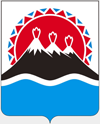 №О внесении изменений в постановление Правительства Камчатского края от 30.01.2017 № 35-П «Об утверждении Порядка предоставления юридическим лицам - загородным стационарным детским оздоровительным лагерям, расположенным на территории Камчатского края, субсидий из краевого бюджета в целях финансового обеспечения затрат в связи с предоставлением услуг по отдыху и оздоровлению детей» 